PressmeddelandeLive- och Danskarusellen, FINAL 2016Nöjesfabriken, Karlstad 21 maj 13.00 – 21.0012 musikakter och 14 dansakter från hela landet! 2 scener! Feststämning! 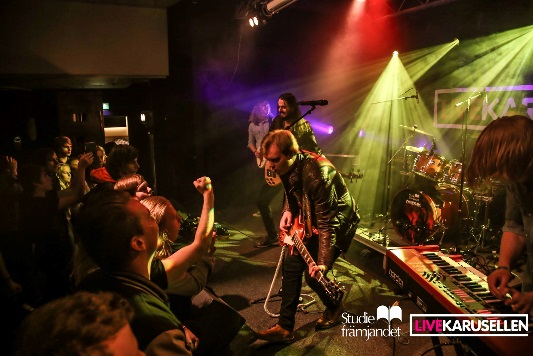 Maple Grove från Arvika, vann distriktsfestivalen i Örebro/Värmland. Nu står de på Nöjesfabrikens stora scen på Live- och Danskarusellens final. Efter vårens turnerande runt om i Sverige är det nu dags för final i Livekarusellen och Danskarusellen. För tredje året i rad sker detta på Nöjesfabrikens stora scen i Karlstad. 

Alla deltagande artister i karusellerna har gjort en resa under vintern och våren. Först 3 framträdanden i de regionala turnéerna och sedan en vinst i respektive distrikts final. I potten på den stora finalen ligger ytterligare framträdanden runt om i landet. Bland annat på Putte i Parken i Karlstad i juli. ”Anledningen till att vi lägger Finalen på samma ställe som tidigare år är att det funkade så fantastiskt bra” säger Jonas Swanö, huvudansvarig för Live- och Danskarusellen. Vårt fokus fortsätter att ligga på att få artisterna att växa, genom feedback från jury, personer i branschen och från andra deltagare i karusellen. ”De artister som tar feedbacken på allvar och gör någonting av det utvecklas mest” fortsätter Jonas, ”och det gav bland annat bandet Nephila direkt en plats på Putte i Parken”. Även i Danskarusellen har vi under året jobbat mycket med feedback och utveckling av dansgrupperna och dansarna, exempelvis skapat nya sätt för publiken att rösta via webbsidan för att fler ska kunna vara delaktiga under turnén.
Glam And Groove Dance Company från Karlstad. Vinnare av Danskarusellen i Örebro/Värmland. Även dom står nu på en av scenerna på Nöjesfabriken. 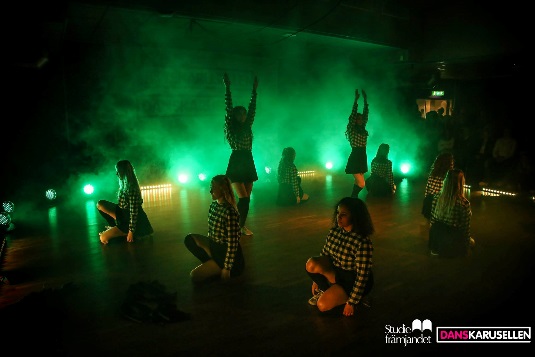 Finalister i Livekarusellen:Örebro/Värmland – Maple Grove
Västernorrland/Jämtland – Land Of TreesSörmland – A Knockout AngleNorrbotten – VenegenceGävleborg/Uppsala – Sofia MüllerSmåland – Voice Of SilenceStockholm – Public VoidSkåne/Blekinge – Funny Smell IndustryDalarna – Spectral XIVästmanland – Viktor SangemarkÖstergötland – Elsa GöranssonGotland - ¡Metro!Finalister i Danskarusellen:Sörmland – Brasilanska Dansföreningen i EskilstunaSörmland – Focus TeamÖrebro/Värmland – Glam And Groove Dance CompanyÖrebro/Värmland – Widelius Dance CompanyStockholm – UNIQUEStockholm – Blackout EmpireSmåland – SoundCrewSmåland – Style, Smiles and SassVästernorrland/Jämtland – DivineVästernorrland/Jämtland – Eleven YearsDalarna – Yaser QaderSkåne/Blekinge – ObliviateSkåne/Blekinge – New York Dance CrewOm Livekarusellen och DanskarusellenLivekarusellen och Danskarusellen arrangeras av Studiefrämjandet i samarbete med fritidsgårdar, föreningar och lokala arrangörer.En möjlighet att utvecklas som musiker, dansare och scenpersonlighet.Alla är välkomna oavsett musikstil, ålder och erfarenhet.PresskontakterJonas Swanö, Huvudansvarig 
jonas.swano@studieframjandet.se, 054-20 21 859Johan Carlsson, Karusellchef Örebro/VärmlandJohan.carlsson@studieframjandet.se, 0709-10 87 79Besök Studiefrämjandet på studieframjandet.se/musik och vår musiksida på facebook. Du kan också följa karusellerna på twitter och instagram #livekarusellen #danskarusellenMedia:https://www.dropbox.com/s/foyoonycnw5hs68/FunnySmellIndustry%281%29.png?dl=0https://www.dropbox.com/s/foyoonycnw5hs68/FunnySmellIndustry%281%29.png?dl=0https://www.dropbox.com/s/bocp0gedqlojs0s/maple%20grove.jpg?dl=0https://www.dropbox.com/s/xvkatlsqa730x0r/sofia%20muller.jpg?dl=0https://www.dropbox.com/s/lgxan45s6wik7cx/spectral%20XI.jpg?dl=0https://www.dropbox.com/s/lgxan45s6wik7cx/spectral%20XI.jpg?dl=0https://www.dropbox.com/s/7ricok1fl8lhwkw/venegence.png?dl=0https://www.dropbox.com/s/njx1q9h9gxw13wo/glam%20and%20groove%20dance%20crew.jpg?dl=0https://www.dropbox.com/s/djuldfmg0pokhj0/New%20York%20Dance%20Crew.jpg?dl=0https://www.dropbox.com/s/ucws8jcoztb9c1d/UNIQUE_Gruppbild.jpg?dl=0